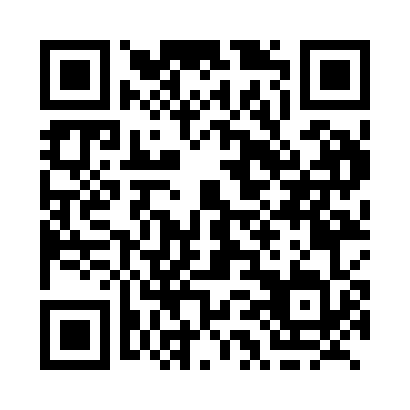 Prayer times for The Glades, New Brunswick, CanadaMon 1 Jul 2024 - Wed 31 Jul 2024High Latitude Method: Angle Based RulePrayer Calculation Method: Islamic Society of North AmericaAsar Calculation Method: HanafiPrayer times provided by https://www.salahtimes.comDateDayFajrSunriseDhuhrAsrMaghribIsha1Mon3:345:341:246:489:1411:142Tue3:355:351:256:489:1411:143Wed3:365:351:256:489:1411:134Thu3:375:361:256:489:1411:125Fri3:385:371:256:489:1311:126Sat3:395:371:256:489:1311:117Sun3:405:381:256:489:1211:108Mon3:425:391:266:479:1211:099Tue3:435:401:266:479:1111:0810Wed3:445:411:266:479:1111:0611Thu3:465:411:266:479:1011:0512Fri3:475:421:266:469:0911:0413Sat3:495:431:266:469:0911:0314Sun3:505:441:266:469:0811:0115Mon3:525:451:266:459:0711:0016Tue3:535:461:266:459:0610:5917Wed3:555:471:276:459:0610:5718Thu3:575:481:276:449:0510:5619Fri3:585:491:276:449:0410:5420Sat4:005:501:276:439:0310:5321Sun4:025:511:276:439:0210:5122Mon4:035:521:276:429:0110:4923Tue4:055:531:276:419:0010:4824Wed4:075:541:276:418:5910:4625Thu4:095:561:276:408:5810:4426Fri4:105:571:276:408:5610:4227Sat4:125:581:276:398:5510:4028Sun4:145:591:276:388:5410:3929Mon4:166:001:276:378:5310:3730Tue4:186:011:276:378:5210:3531Wed4:196:021:276:368:5010:33